Name: ___________________________________________HomeworkFor homework tonight, you’re going to interview a family member about their voting experiences. This family member needs to be at least eighteen years old. If you can’t find a family member to interview, find a neighbor or ask a teacher!Who are you interviewing? ____________________________________________________________________________How old is he or she? _________________Ask your interview subject the following questions. Write what they say on the lines below.Tell me about the first time you voted in a presidential election or primary.______________________________________________________________________________________________________________________________________________________________________________________________________________________________________________________________________________________________________________________________________________________________________________________________________________________________________________________________________________________________________________________________________________________________________________________________________________________________________________________________________________________________________________________________________________________________________________________________________________________________________________________________________________________________________________________________________________________________________________________________________________________________________________________________________________________________________________________________________________________________________________________________________________________________________________________________________________________________________________________________________________________________________________________________________________________________________________________________________________________________________________________________Tell me about the most recent time you voted in a presidential election or primary.________________________________________________________________________________________________________________________________________________________________________________________________________________________________________________________________________________________________________________________________________________________________________________________________________________________________________________________________________________________________________________________________________________________________________________________________________________________________________________________________________________________________________________________________________________________________________________________________________________________________________________________________________________________________________________________________________________________________________________________________________________________________________________________________________________________________________________________________________________________________________________________________________________________If you vote, why do you vote? If you do not vote, why not?__________________________________________________________________________________________________________________________________________________________________________________________________________________________________________________________________________________________________________________________________________________________________________________________________________________________________________________________________________________________________________________________________________________________________________________________________________________________________________________________________________________________________________________________________________________________________________________________________________________________________________________________________________________________________________________________________________________________________________________________________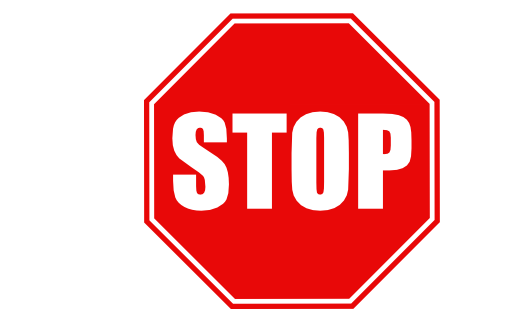 ________________________________________________________________________________________________________________________________________________________________Do nowWho do you think should have the right to vote for President in America?________________________________________________________________________________________________________________________________________________________________________________________________________________________________________________________________________________________________________________________________________________________________________________________________________Only 58% of eligible Americans voted in the 2012 Presidential election. Why do you think that is?________________________________________________________________________________________________________________________________________________________________________________________________________________________________________________________________________________________________________________________________________________________________________________________________________ClassworkFor each clip from Election Day that we watch and discuss, take some rough notes about what you see and hear.Clip 1: OhioClip 2: WisconsinClips 3 and 4: MissouriClip 5: IllinoisFollow along with the PowerPoint on the history of voting rights and current voting issues, filling in the blanks as we go.The 15th Amendment gave ________________________________ the right to vote in 1869.Grandfather clauses said that anyone whose father or grandfather could vote before ______________________ could skip poll taxes and literacy tests.The 19th Amendment gave________________________________ the right to vote in 1920.____________________________ were outlawed by the 24th Amendment in 1964.Civil rights supporters marched from ___________________________ to ________________________________ to demand voting rights for African Americans.With the Voting Rights Act of 1965, many states with a history of ______________________________________ were permanently required to get federal approval for any changes to their election laws.In 2013, those same states were suddenly able to create new election laws without approval because the US ____________________________________ determined that part of the Voting Rights Act was unconstitutional.Impersonation, double voting and absentee vote fraud are examples of ________________________________.Most “voter fraud” is actually due to __________________ and other innocent errors.Voter ID laws only help prevent against ____________________________.Between 2000 and 2014, there were ___________ cases of impersonation.________% of blacks lack valid photo ID, compared with _________% of whites.In 2000, President George W. Bush won Florida by ___________ votes, after 12,000 voters were mistakenly removed from lists of eligible voters.Voting improvements over the last 20 years include ___________________________________________ at the DMV, same-day and online _____________________________, and early and absentee ___________________._____________________ voting often seems like the future of voting, but has major security and access issues.___________________________ Americans are not registered to vote.___________________________ Americans were turned away from the polls in the 2008 election.Exit ticketWhat is one issue you learned about today that you think should be fixed? ________________________________________________________________________________________________________________________________________________________________________________________________________________________________________________________________________________________________________________________________________________________________________________________________________How would you fix that issue?________________________________________________________________________________________________________________________________________________________________________________________________________________________________________________________________________________________________________________________________________________________________________________________________________HomeworkRead through the following Frontline article and answer the questions afterwards.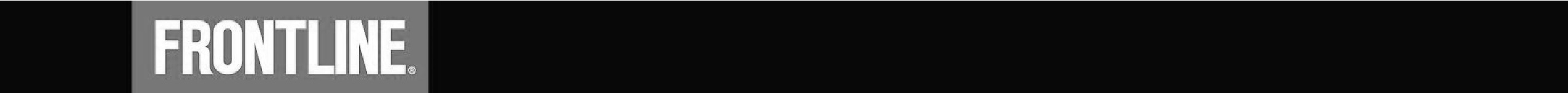 Could the 2016 Election Settle the Voter ID Debate? JANUARY 29, 2016 /​ by SARAH CHILDRESS, Senior Digital Reporter​Excerpted from: http://www.pbs.org/wgbh/frontline/article/couldthe2016electionsettlethevoteriddebate/ 	 As the 2016 election season officially kicks off next week, beginning with the Iowa caucus on Monday, voters in several states are preparing to cast ballots under stricter laws for the first time. Over the past five years, more than 18 states have passed laws to impose restrictions on voters’ access to the ballot, according to a FRONTLINE analysis of voting laws nationwide. Even as at least six states have expanded access to the ballot, introducing automatic voter registration and online voting, ​these states ​have cut early­voting hours, limited felons’ ability to vote and imposed strict voter ID laws. That includes several key swing states, such as North Carolina, which passed a comprehensive voting bill in 2013, and Ohio, which passed a law to reduce early­voting days one year later. The most controversial of these laws are those requiring identification at the polls — usually a photo ID. That’s largely because support is split along partisan lines. Republicans tend to favor them, arguing the laws guard against voter fraud. Democrats, meanwhile, have pointed out that new restrictions are more likely to prevent some voters, in particular African­Americans and Latinos, from casting ballots.  Several of these laws were passed in the wake of the Supreme Court’s 2013 decision to ​overturn a key provision ​of the Voting Rights Act, which blocked states with a history of discrimination from imposing laws that federal officials found discriminatory. After that decision, five of those states — Alabama, Mississippi, North Carolina, Texas and Virginia— implemented voter ID laws, bolstering critics’ concerns and in some cases, spurring court challenges. There’s ​little evidence ​of much voter impersonation fraud — when people misrepresent themselves at the polls — although proponents of these laws argue that even one case is cause for concern. A 2012 analysis ​by News21, a journalism project at Arizona State University, found 10 cases of voter impersonation fraud since 2000. But the disparate impact of voter ID laws — whether they prevent people from voting — has also been difficult to measure. Several states have estimated how many people might be disenfranchised by their laws — usually hundreds of thousands of voters. But tracking those who were discouraged from showing up or turned away at the polls is more complicated. The best attempt so far, an ​analysis ​by the Government Accountability Office in 2014, found that from 2008 to 2012, turnout declined by a few percentage points more in two states, Kansas and Tennessee, once they imposed voter ID laws, than in other states. This election may present the best test yet of the laws’ true impact. Voters in 10 states will have to comply with stricter ID requirements at the polls than they faced in 2012, the last presidential election. That has voting rights advocates planning to watch carefully to see what happens. “The number of people that could be confused or outright disenfranchised or deterred is much greater” than before, said Myrna Perez, director of the Brennan Center’s voting rights and elections project. Alabama ​passed a law in 2011 requiring a photo ID, but federal officials blocked it from taking effect until after the Supreme Court’s Shelby ruling. ​Mississippi‘s​ photo ID law was awaiting approval when the Shelby decision came down. Both states’ laws took effect in 2014.  ​Virginia​‘s law strengthening ID requirements at the polls took effect the same year. ​Tennessee ​passed a voter ID law in 2011, but further tightened its rules in 2013. North Carolina​‘s photo ID law takes effect for the first time this primary election. Amid a court challenge, officials have amended the law to allow voters who don’t have an acceptable photo ID to cast a provisional ballot. The state is still defending the photo ID requirement and a number of other voting changes passed in 2013 in court. In ​New Hampshire​, whose first­in­the­nation primary comes eight days after the Iowa caucus, a photo ID law that was passed in 2012 takes effect this year. Rhode Island​ passed its law in 2011, but only began to require a photo ID in 2014. Wisconsin​’s voter ID law, passed in 2011, has survived a string of legal challenges and will be in effect for the first time in a general election this year. In ​North Dakota​, a ​bill ​passed by lawmakers last year tightening requirements for identification at the polls, is currently in effect. Last week, members of the Turtle Mountain Band of Chippewa ​filed a legal challenge​ ​to the law, arguing that it disproportionately burdens Native Americans in the state. In ​Texas​, ​the state’s new voter ID law was ​declared unconstitutional ​by a federal court in 2014. Texas appealed, and the courts have allowed the law to remain in effect until the federal appeals court makes a final ruling on the law. Voters were required to show a photo ID for the 2014 midterm elections, but this will be the first general election under the new rules. Most of the states that had the political will or ability to pass voter ID laws have already done so, Perez said. But there’s one more state that advocates say may be able to pass such a bill this year. In ​Missouri, the House passed a voter ID bill this month that would ask voters to amend the state Constitution to require photo IDs at the polls. The state’s Supreme Court declared a previous voter ID law unconstitutional in 2006. An ​analysis ​by the state’s Secretary of State found that such a law could disenfranchise an estimated 220,000 voters. It also said it hadn’t received any reports of voter impersonation fraud in the state. The bill’s sponsor, Rep. Tony Dugger, didn’t respond to multiple calls and emails seeking a comment. The legislation is now with the state Senate. What do Republicans say Voter ID laws help prevent?______________________________________________________________________________________________________________________________________________________________________________________________________________________________________________________________________________________________________________________________________________________________________________________________________________________________________________________________________________________________________________________________________________________________________________________________________________________________________________________________________________________________________________What do Democrats say Voter ID laws actually do instead?______________________________________________________________________________________________________________________________________________________________________________________________________________________________________________________________________________________________________________________________________________________________________________________________________________________________________________________________________________________________________________________________________________________________________________________________________________________________________________________________________________________________________________Do you think your state should have a law requiring voters to show ID when they go to vote? Why or why not?______________________________________________________________________________________________________________________________________________________________________________________________________________________________________________________________________________________________________________________________________________________________________________________________________________________________________________________________________________________________________________________________________________________________________________________________________________________________________________________________________________________________________________________________________________________________________________________________________________________________________________________________________________________________________________________________________________________________________________________________________________________________________________________________________________________________________________________